ПРОЄКТ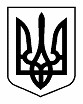 НАЦІОНАЛЬНА КОМІСІЯ ЗІ СТАНДАРТІВ ДЕРЖАВНОЇ МОВИРІШЕННЯм. Київ___  _________ 20__ року	       № ___Про затвердження Положення 
про створення спеціальних умов 
для складення іспиту на рівень володіння державною мовою претендентами – особами з інвалідністю 
Відповідно до пункту 15 Порядку проведення іспитів на рівень володіння державною мовою, затвердженого постановою Кабінету Міністрів України від 14 квітня 2021 року № 409, діючи в умовах введеного в Україні воєнного стану, Національна комісія зі стандартів державної мови на засіданні (протокол від __ ________ 20__ року № __)ВИРІШИЛА:Затвердити Положення про створення спеціальних умов для складення іспиту на рівень володіння державною мовою претендентами – особами з інвалідністю, що додається.Апаратові Національної комісії зі стандартів державної мови  (Рябова О. Б.) забезпечити в установленому порядку подання цього рішення на державну реєстрацію до Міністерства юстиції України.Це рішення набирає чинності з дня його офіційного опублікування.Контроль за виконанням цього рішення покласти на Члена Національної комісії зі стандартів державної мови Новікову О. О.Голова Комісії	      Володимир МОЗГУНОВ